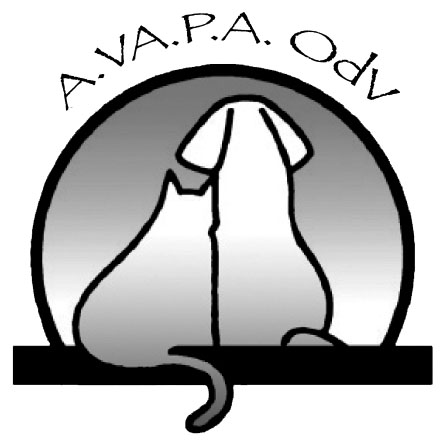 Loc. La Croix Noire, rue de l'Arene, 10 – 11020 SAINT CHRISTOPHE (Aosta) – tel. 0165-34627 infoavapaonlus@gmail.com - www.avapaonlus.comDOMANDA DI ISCRIZIONESpett.le 
A.Va.P.A. ODVIl/La sottoscritto/aNome………………………………………………. Cognome ………………………………………………………......residente a ………………………….……………………………………………………..…(……......) CAP ………………........................Indirizzo ……………………………………………………….................................................................................................. Codice  fiscale……………………………………………….......................Professione.........................................................Data di nascita ……………………………………………….. Luogo di nascita ……………………………………………………………......Tel/cell. …………………………………… mail ………………………..……………….………… pec ………………………………..……………Chiede di essere iscritto per l’anno …………………. a codesta Associazione.Dichiaradi conoscere lo Statuto di A.VA.P.A. (disponibile sul sito web istituzionale www.avapaonlus.com) e di impegnarsi a rispettare le disposizioni statutarie vigenti e le delibere degli organi associativi validamente costituiti;di condividere le finalità dell’Associazione; di non essere in possesso di permessi di caccia e di pesca, di non praticare l’uccellagione, la sperimentazione sugli animali, la vivisezione, di non esercitare, in generale, alcuna attività che arrechi sofferenza agli animali e di non essere iscritto ad alcuna associazione i cui scopi siano in contrasto con quelli dell’A.VA.P.A.;di aver versato la quota associativa di euro …………………… tramite (barrare la casella che interessa):bonifico sul conto corrente postale IBAN IT 89 D 07601 01200 000017712282versamento diretto in contanti alla Segreteria A.VA.P.A.Chiede che tutte le comunicazioni ufficiali e non dell’Associazione siano trasmesse (scegliere l’opzione): sul proprio indirizzo di posta elettronicatramite messaggi sul proprio cellulareLuogo e data ________________________ Firma _____________________________________ PRIVACYInformativa sintetica ai sensi del “Codice in materia di protezione dei dati personali” D. lgs. 196/2003 e ss. mm. e nel Regolamento (UE) 2016/679Titolare del trattamento.E’l’Associazione Valdostana per la Protezione degli Animali (A.VA.P.A.), con sede in Saint-Christophe, Località Croix Noire, Rue de l’Arène n. 10; tel. 1065 34627 – email infoavapaonlus@gmail.comFinalità e modalità di trattamento. I dati forniti vengono trattati secondo i principi di necessità, correttezza, liceità, trasparenza e verranno utilizzati per rendere possibile il vincolo associativo secondo quanto previsto dallo Statuto sociale e più in generale per il perseguimento delle attività istituzionali.Conferimento dei dati. E’obbligatorio e necessario per le finalità descritte, in caso di rifiuto impossibilità di dare luogo al rapporto associativo.Comunicazione dei dati. A conoscenza degli incaricati del trattamento e possono essere comunicati per le finalità descritte a terzi e, in genere, a tutti quei soggetti cui la comunicazione si riveli necessaria per il corretto adempimento delle finalità indicate o obbligatoria in forza di disposizioni di legge o ordini delle autorità. I dati non sono oggetto di diffusione. Periodo di Conservazione. Conservati per tutta la durata del vincolo associativo e, cessato il vincolo, per altri dieci anni per ragioni di archiviazione storica.Diritti dell’interessato.Diritto di accesso, rettifica, cancellazione, limitazione, trasferimento, opposizione mediante invio di comunicazione all’indirizzo: infoavapaonlus@gmail.com. Reclamo da presentarsi al Garante per la Protezione dei Dati Personali (www.garanteprivacy.it)Fonte del Conferimento. I dati vengono forniti dall’interessato. Informativa completa sul sito www.avapaonlus.comIl/La sottoscritto/a _____________________________________________Ai sensi del Regolamento UE 2016/679 e del D. lgs. 196/2003 dichiara di aver preso visione dell’informativa sulla protezione dei dati personali pubblicata per esteso sul sito www.avapaonlus.comAutorizza l'invio, da parte della Titolare del trattamento, di comunicazioni inerenti iniziative, eventi,corsi o altre attività svolte dall’Associazione         SI autorizzo                                                           NO non autorizzoAutorizza la pubblicazione dei suoi dati personali, comprese immagini, riprese tramite filmati e/o fotografie, interviste, su Internet (ad esempio: YouTube, Linkedin, Twitter, Facebook ed altri Social Media nonché sul sito Internet) o su riviste, brochure ed altro materiale pubblicitario per la promozione dell’attività associativa.         SI autorizzo                                                           NO non autorizzoLuogo e data 					Firma INFORMAZIONI FACOLTATIVE PER CHI E’ INTERESSATO A DIVENTARE UN VOLONTARIO E PER CONOSCERE MEGLIO IL NUOVO SOCIOHai animali in casa?Si □   No □Se SI quali e quanti?............................................................................................................................................………………………………………………………………………………………………………….Sei interessato/a a fare il volontario per A.Va.P.A.?Si □   No □Se SI in quali settori?o sgambatura canioCollaborazione praticheamministrative in segreteriao Promozione/Partecipazione ai banchetti di sensibilizzazione e raccolta fondio Piccola manutenzione o Attività di preparazione cibo (cani e gatti)o Attività di pulizia box cani e gatti o pulizia parti comunio Altro (specificare)Quanto tempo hai a disposizione per fare il volontario?Ogni percorso prevede un’attività di formazione.La presente richiesta viene accettata dal C.D. A.VA.P.A. il……………………………………………………………………………………………….Respinta dal C.D. A.VA.P.A. il…………………………………………… Motivazione…………………………………………………………………………